Berufsfachschule BaselSearch results for "Beliebteste DVDs"Author / TitlePlace, Editor, YearMedientypCall number / AvailabilityNumber of loans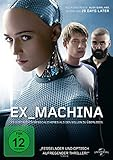 Garland, AlexEx MachinaZürich : Universal Pictures, 2015DVD-SpielfilmEXMAavailable12